ARMENIA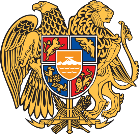 Geneva, 14 November 202241st Session of the UPR Working GroupReview of the PhilippinesDelivered by Ms. Armine Petrosyan, Second SecretaryPresident,Armenia welcomes the delegation of the Philippines and thanks for the presentation of the national report. We welcome the Special Protection of Children in Situations of Armed Conflict Act of 2019, which provides punishment of grave child rights violations in armed conflict situations and acts of gender-based violence against children. We note the efforts of the Philippines to improve access to justice for vulnerable sectors, in particular persons with disabilities.Armenia recommends the Philippines:To maintain the abolition of death penalty in line with its obligations under the Second Optional Protocol to the International Covenant on Civil and Political Rights,To finalize the ratification of the Optional Protocol to the Convention on the Rights of the Child, To take further steps to eliminate the sexual abuse and exploitation perpetrated against children.      We wish the Philippines a successful review.Thank you.